Инструкция по подаче пострадавшим на производстве заявлений на Едином портале государственных услуг и муниципальных услуг (Госуслуги)Оглавление:Какую помощь можно получить при несчастном случае на производстве или профзаболевании	2Подача заявления на страховые выплаты	3Подача заявления на дополнительные расходы на медицинскую, социальную и профессиональную реабилитацию	12Какую помощь можно получить при несчастном случае на производстве или профзаболеванииВиды помощи пострадавшему на производстве:Получение обеспечения по обязательному социальному страхованию от несчастных случаев на производстве и профессиональных заболеваний в виде единовременной и (или) ежемесячной страховых выплат застрахованному либо лицам, имеющим право на получение страховых выплат в случае его смерти (ссылка на сайт государственных услуг https://www.gosuslugi.ru/611285) — единовременная, ежемесячная или обе выплаты вместе. Выплаты назначаются и выплачиваются: застрахованному лицу если по заключению учреждения медико-социальной экспертизы (МСЭ) результатом наступления страхового случая стала полная или частичная утрата профессиональной трудоспособности;лицам, имеющим право на их получение, если результатом наступления страхового случая стала смерть застрахованного.Помощь по программе реабилитации пострадавшего на производстве(ссылка на сайт государственных услуг https://www.gosuslugi.ru/611405/1/form). Они включают в себя несколько видов помощи: обеспечение техническими средствами реабилитации с помощью электронного сертификата;оплата расходов на изготовление, ремонт и замену протезов или возмещение расходов, если вы оплатили их самостоятельно;оплата расходов на покупку транспортного средства или возмещение расходов, если купили транспорт сами. А также на его капитальный ремонт или текущий ремонт и горюче-смазочные материалы;оплата расходов на посторонний уход;оплата расходов на лекарства и изделий медицинского назначения;оплата расходов на проезд к месту лечения или социальной реабилитации или возмещение расходов на проезд;оплата расходов на профессиональное обучение;оплата расходов на санаторно-курортное лечение.Подача заявления на страховые выплатыШаг 1. Войти на портал Госуслуги под своим логином и паролем: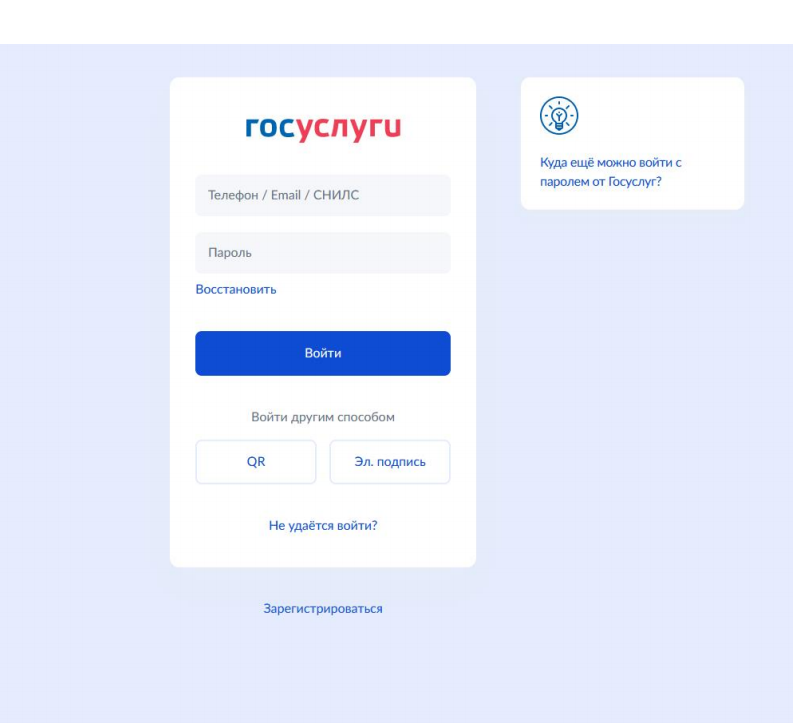 Шаг 2. Выбрать справа в верхнем углу закладку «Ведомства»  «СФР»  «Показать все»: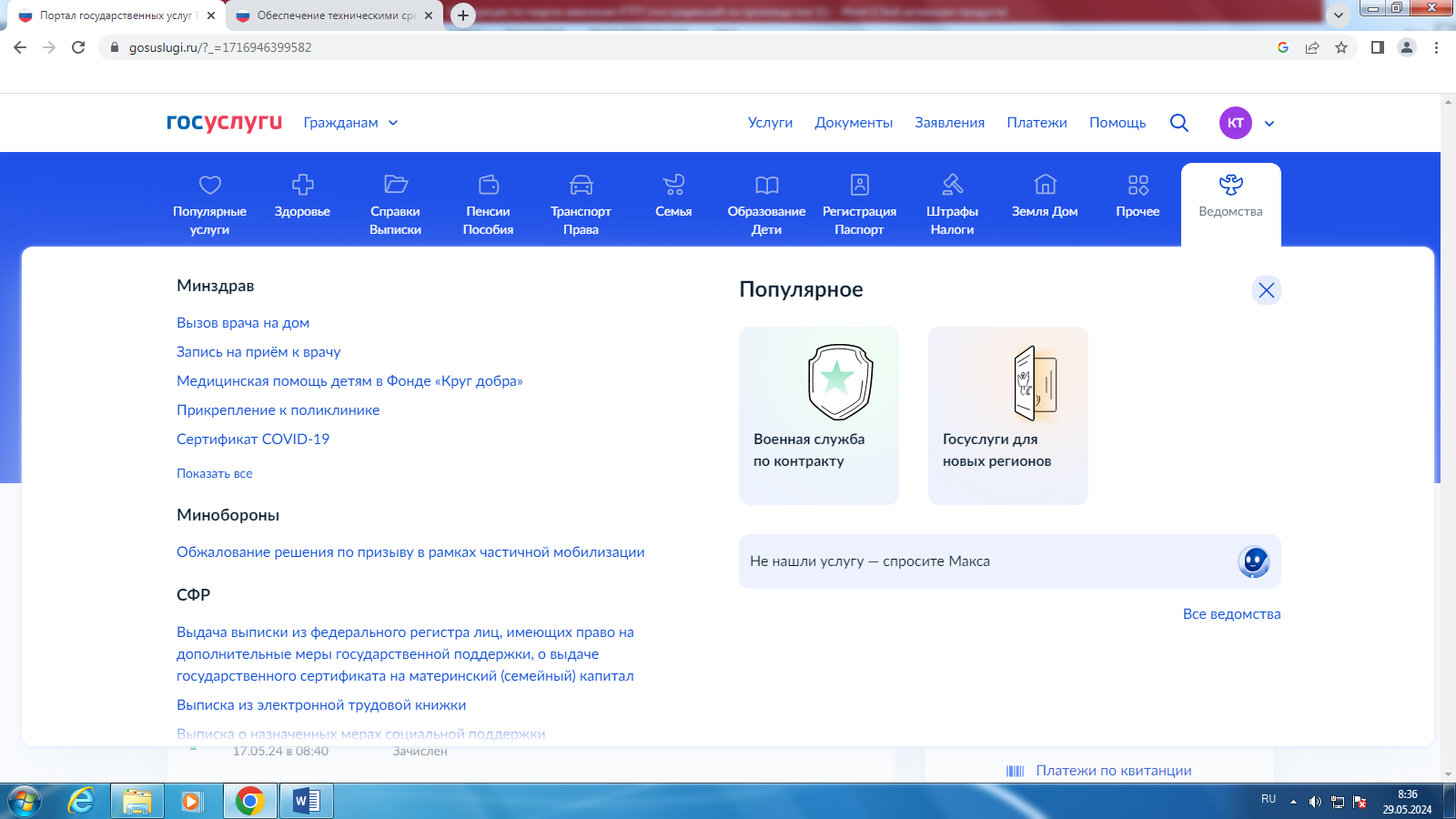 Шаг 5. Выбрать кто подается заявление: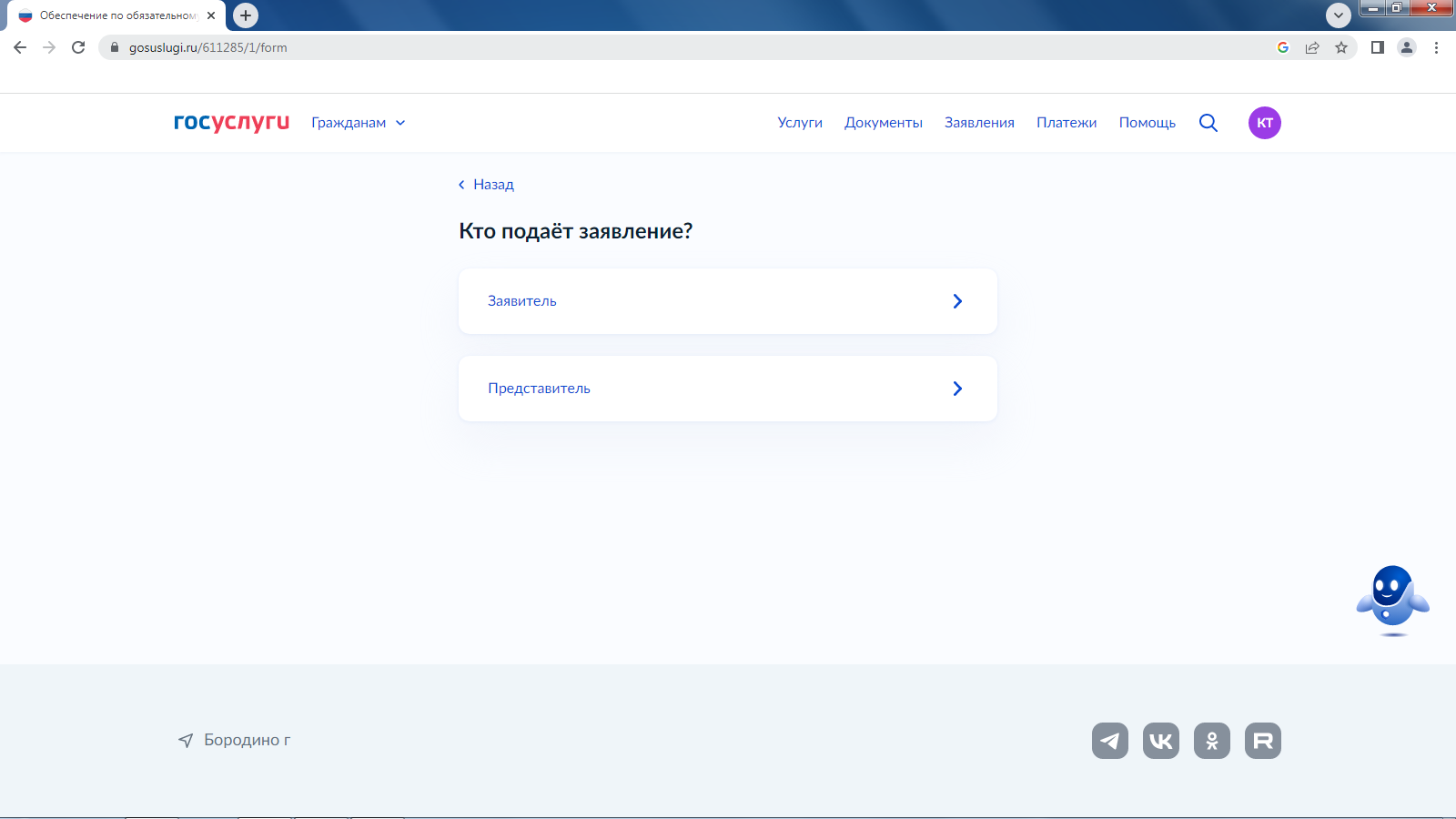 Шаг 6. Необходимо выбрать цель заявления: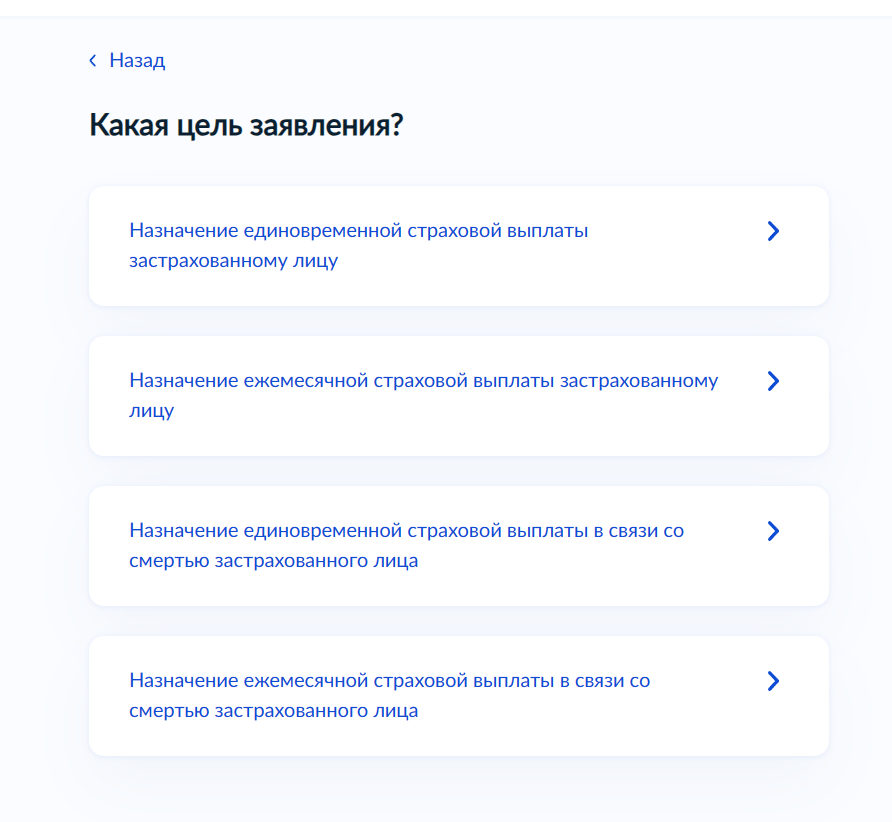 Рассмотрим поэтапно цель «Назначение ежемесячной страховой выплаты застрахованному лицу»Шаг 7. Необходимо выбрать тип страхового случая и тип получателя выплаты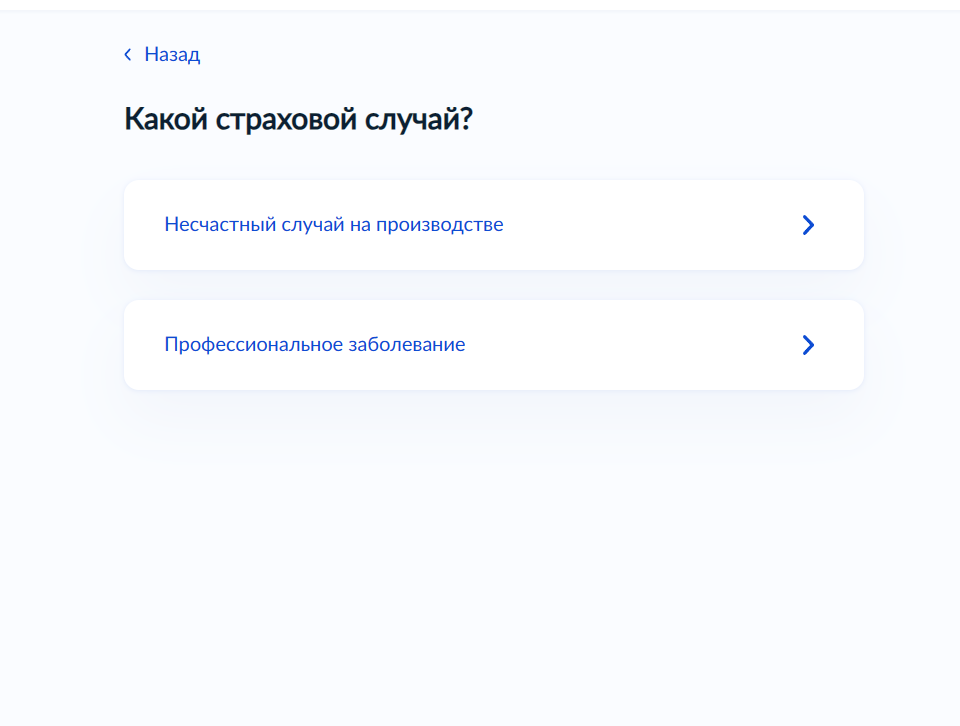 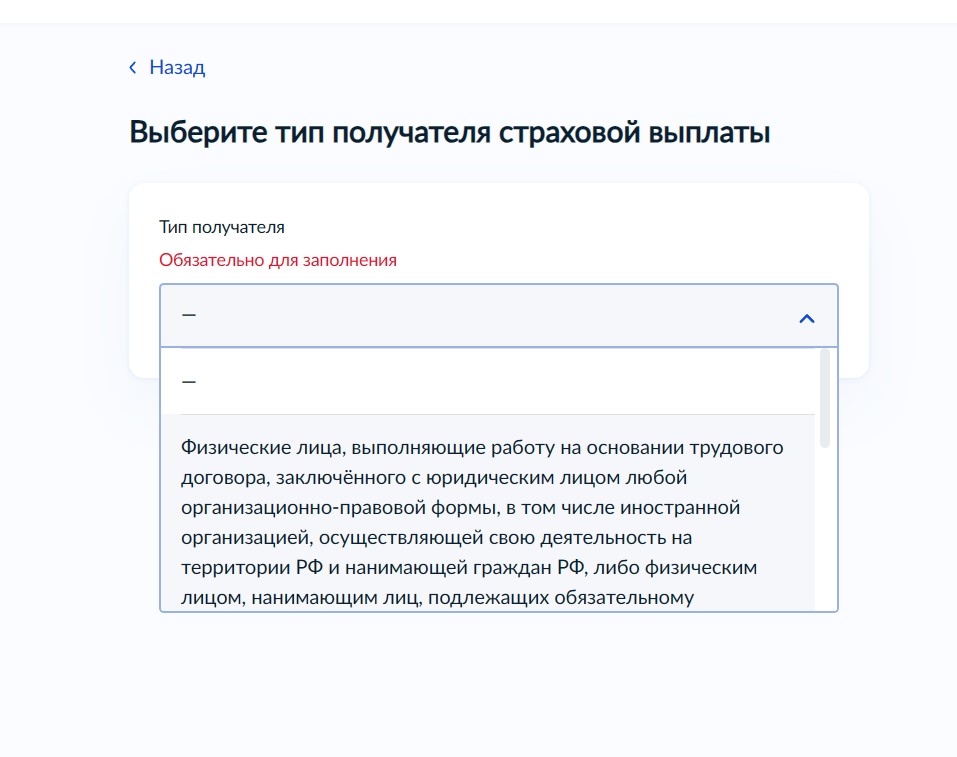 Шаг 9. Далее необходимо сформировать заявление, подготовьте нужные документы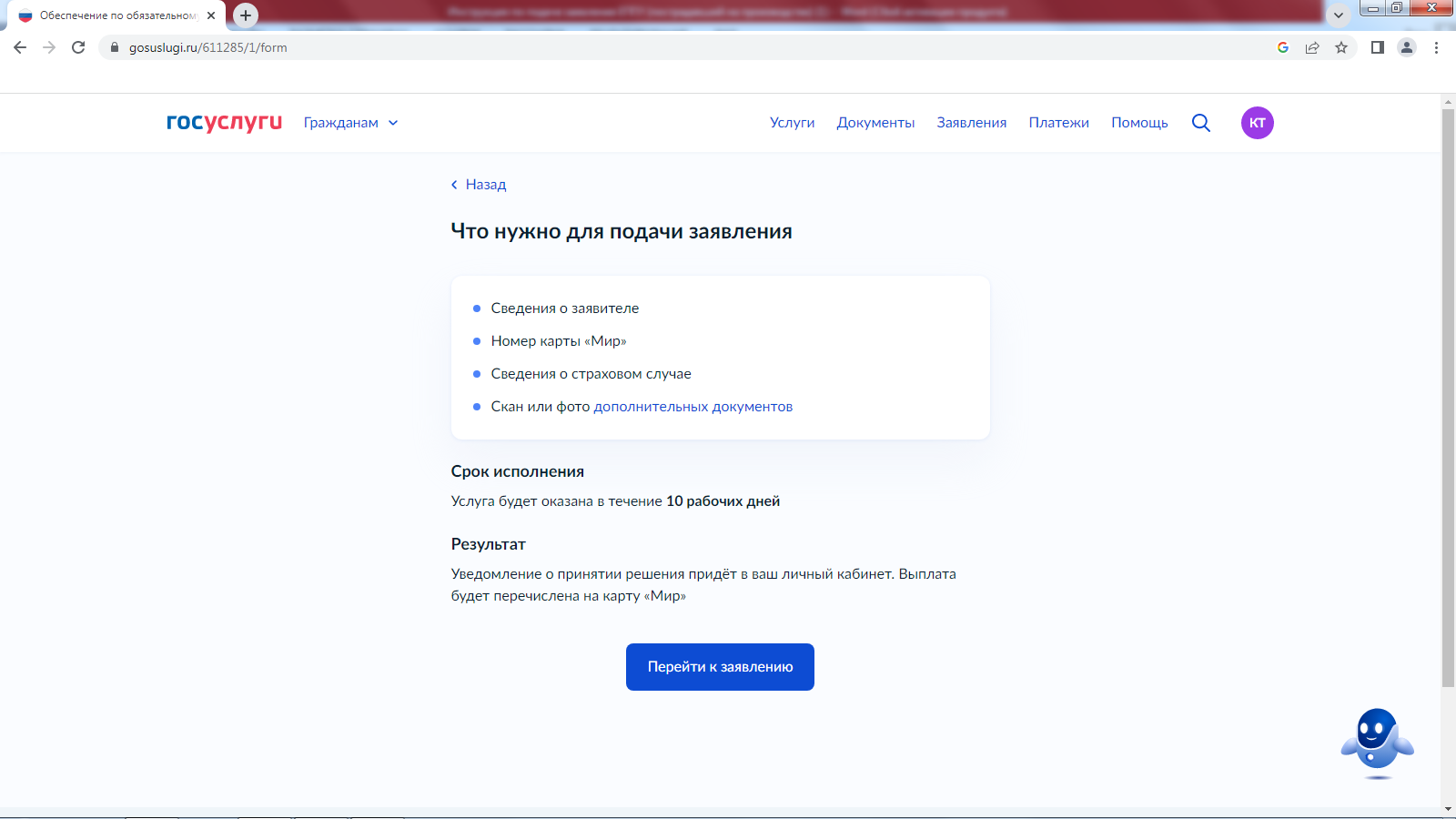 Шаг 10. На следующих этапах необходимо проверить все личные данные: фамилию, имя, отчество, СНИЛС, паспортные данные, номер телефона, электронную почту, адрес постоянной регистрации, адрес фактического проживания, реквизиты для перечисления средствПодача заявления на дополнительные расходы на медицинскую, социальную и профессиональную реабилитациюШаг 1. Войти на портал Госуслуги под своим логином и паролем:Шаг 2. Выбрать справа в углу закладку «Ведомства»  «СФР»  «Показать все»:Шаг 3. Необходимо найти: «Обеспечение техническими средствами реабилитации лиц, пострадавших в результате несчастного случая на производстве или профессионального заболевания»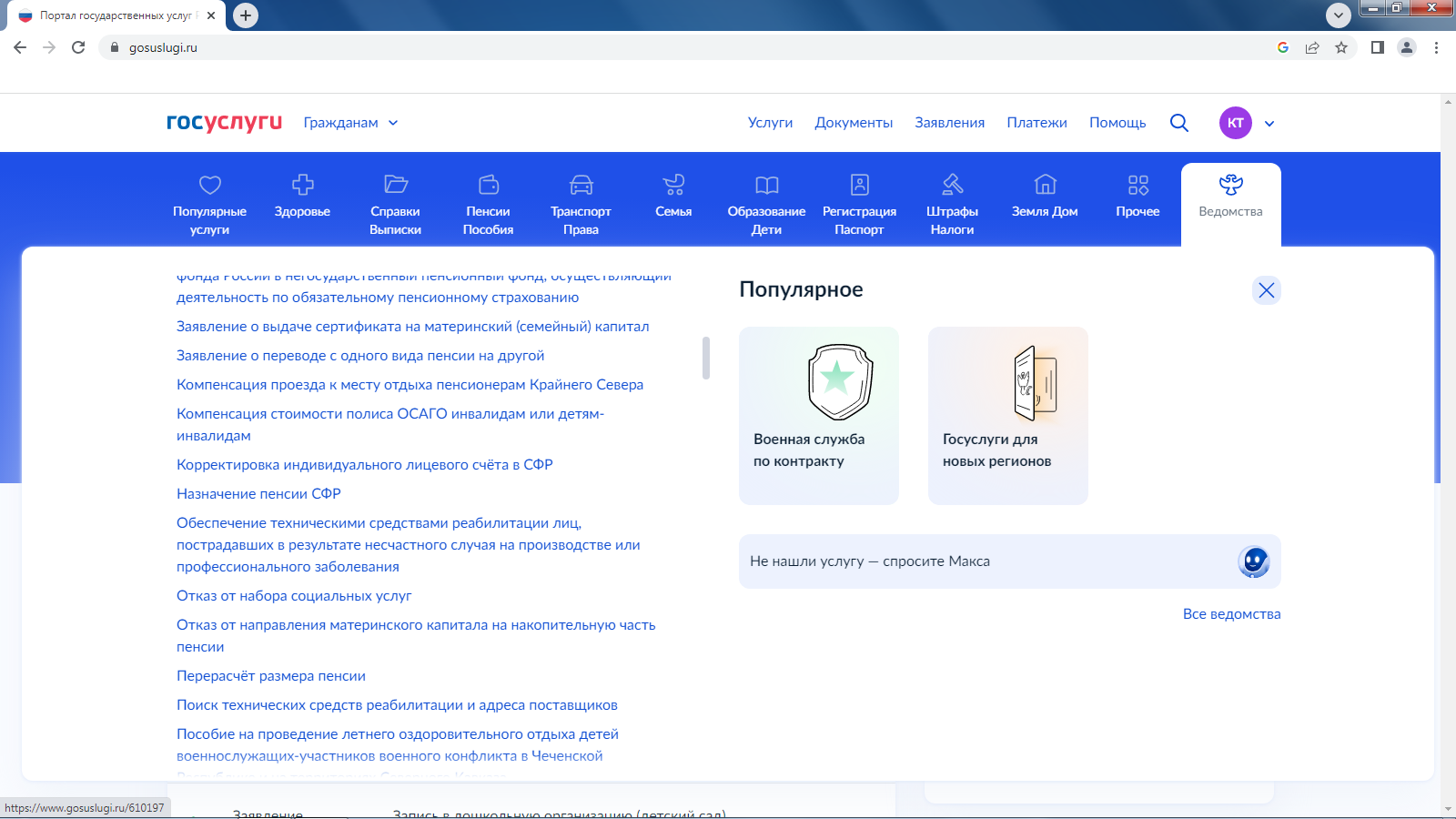 Шаг 6. На следующем шаге необходимо выбрать вид дополнительных расходов:- компенсировать понесенные затраты (за технические средства реабилитации, покупку автомобиля, за покупку лекарств и медицинских изделий, за билеты на проезд к месту реабилитации, за текущий ремонт автомобиля и горюче-смазочные материалы, капитальный ремонт автомобиля, специальный медицинский и бытовой уход).  При заполнении заявления для данного вида расходов необходимо будет прикрепить фотографии подтверждающих документов: чеков, рецептов, отрывного талона и т.д., оригиналы документов необходимо предоставить в Отделение социального фонда.- получить обеспечение по ПРП (техническими средствами реабилитации – изготовление, ремонт, замена, получение, автомобиль, профессиональное образование, путевку на санаторно-курортное лечение);- электронный сертификат. 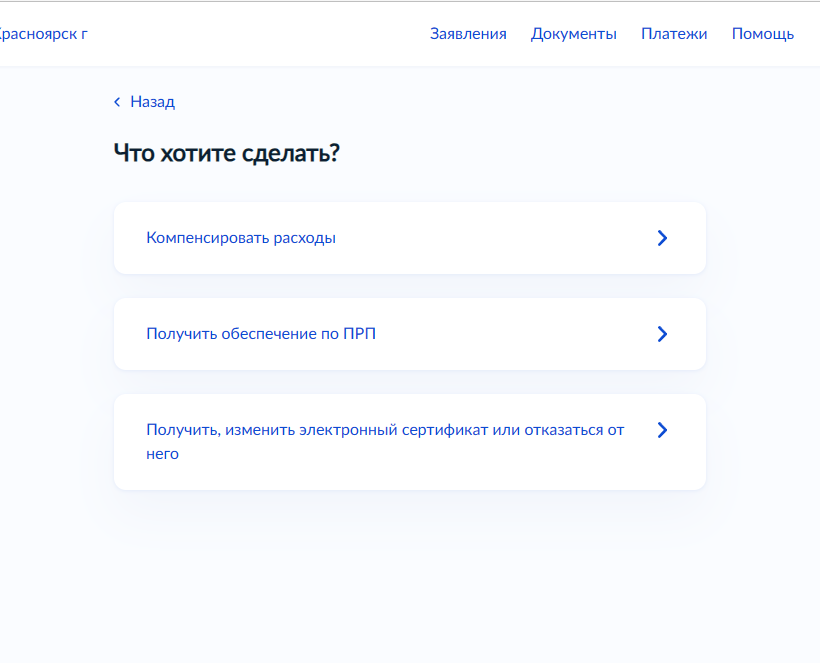 Шаг 9. На следующих этапах необходимо проверить все личные данные: фамилию, имя, отчество, СНИЛС, паспортные данные, номер телефона, электронную почту, адрес постоянной регистрации, адрес фактического проживания.Шаг 3. Необходимо найти вкладку «Страховая выплата при профзаболевании или несчастном случае на производстве»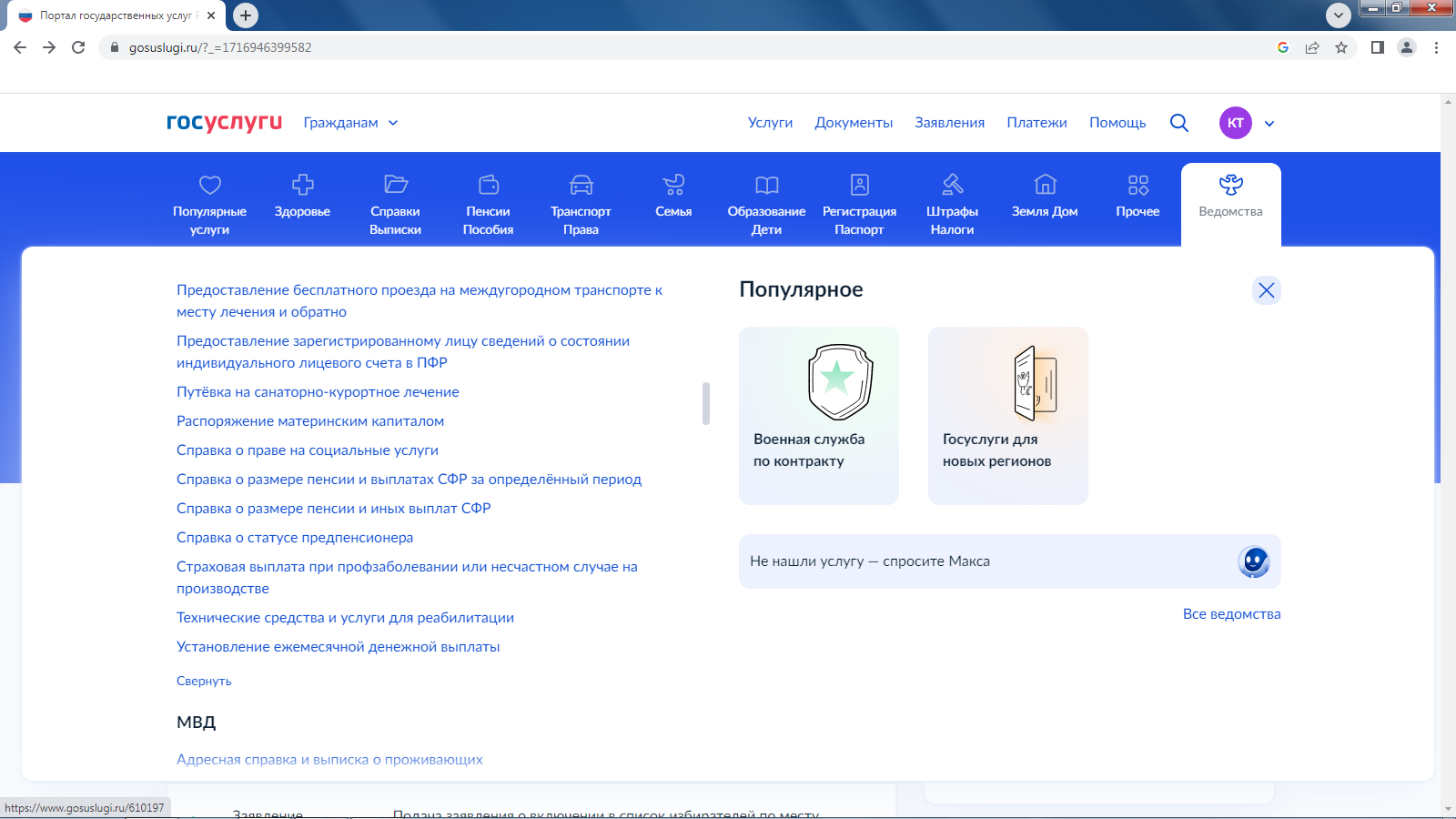 Шаг 4. В открывшемся окне нажать кнопку «Начать»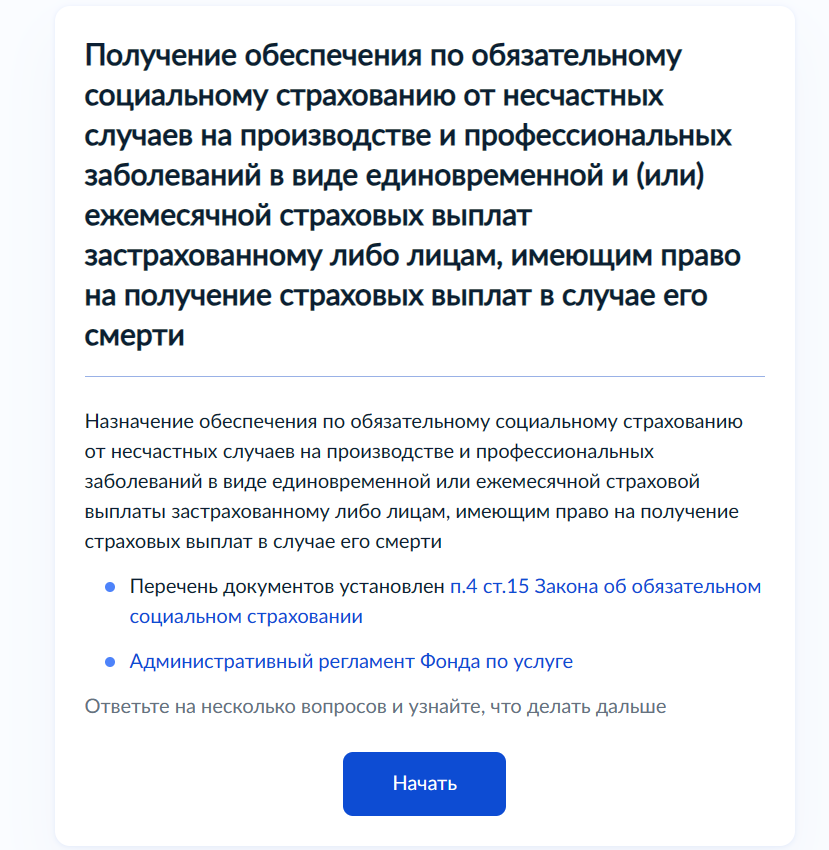 Шаг 8. Необходимо выбрать способ получения выплат (предпочтительно на счет в банке, к которому привязана карта Мир)Шаг 8. Необходимо выбрать способ получения выплат (предпочтительно на счет в банке, к которому привязана карта Мир)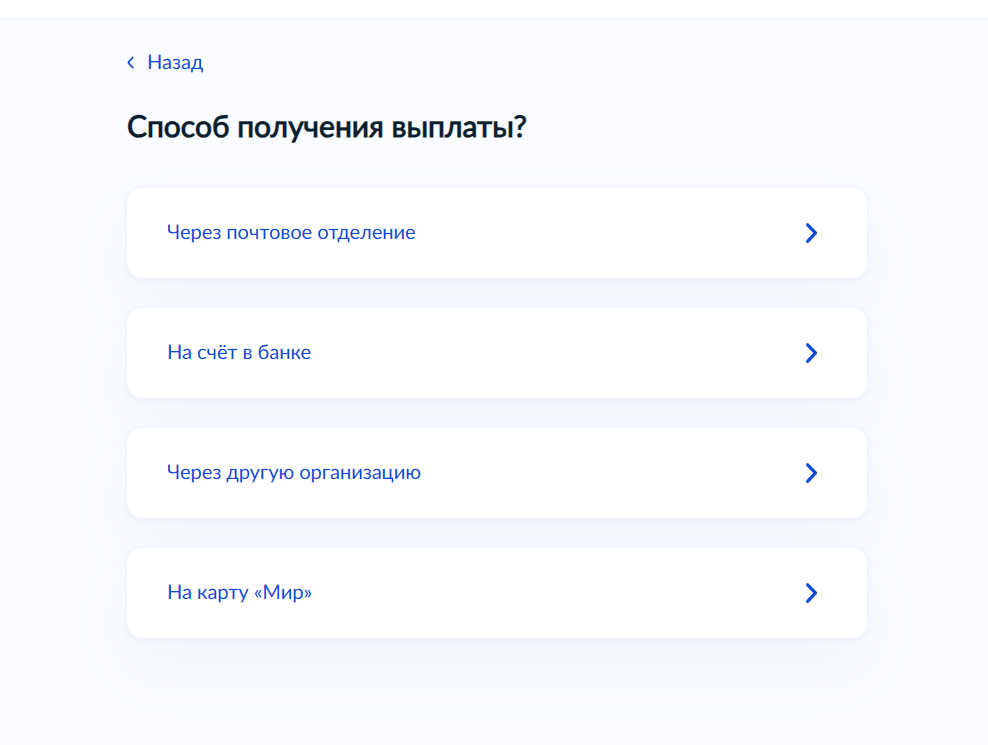 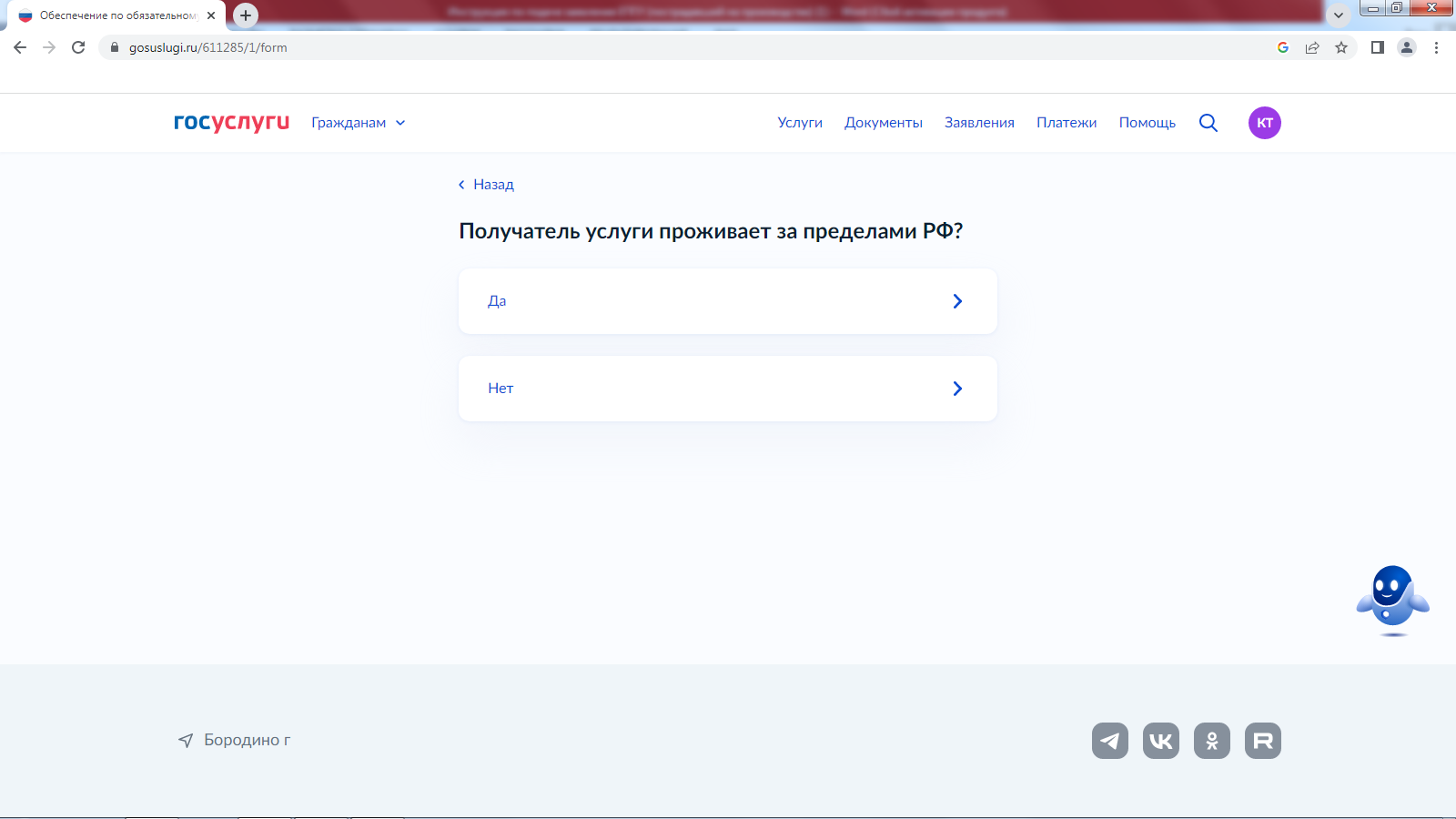 Шаг 11. Далее необходимо указать данные о страховом случае (наименование организации, дата случая)Шаг 12. Необходимо выбрать период расчета страховой выплаты и сведения о периоде заработкаШаг 12. Необходимо выбрать период расчета страховой выплаты и сведения о периоде заработка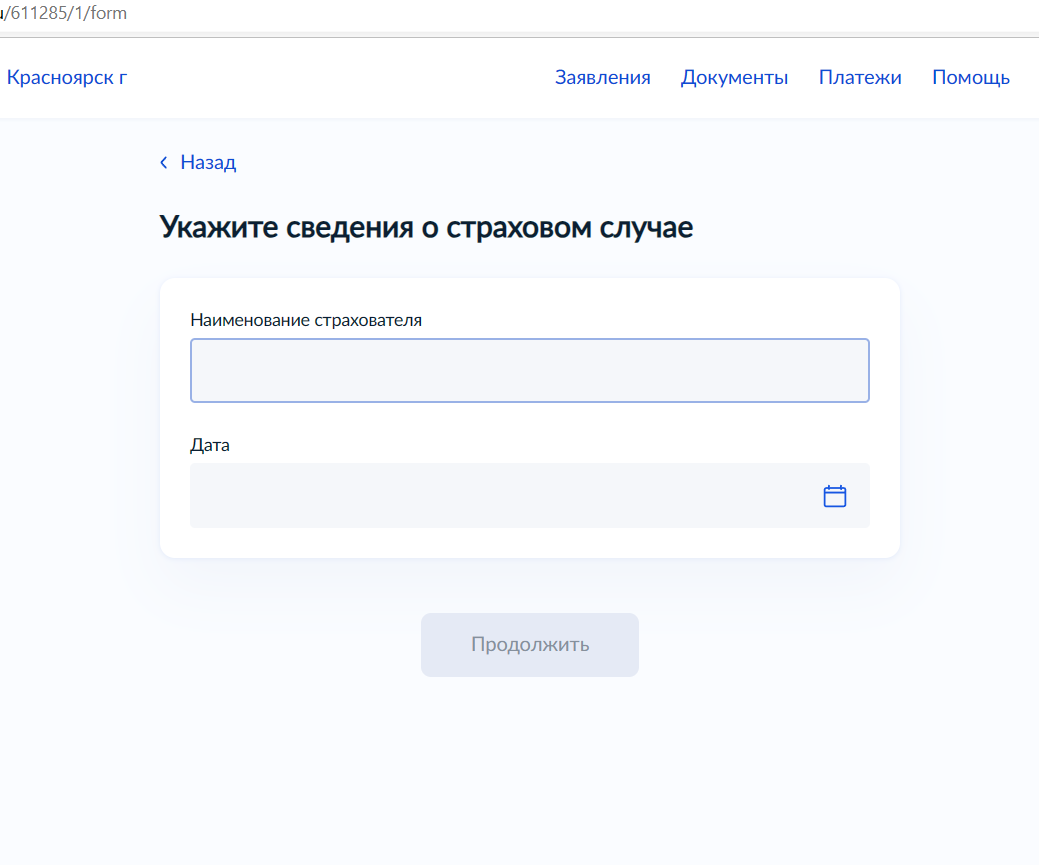 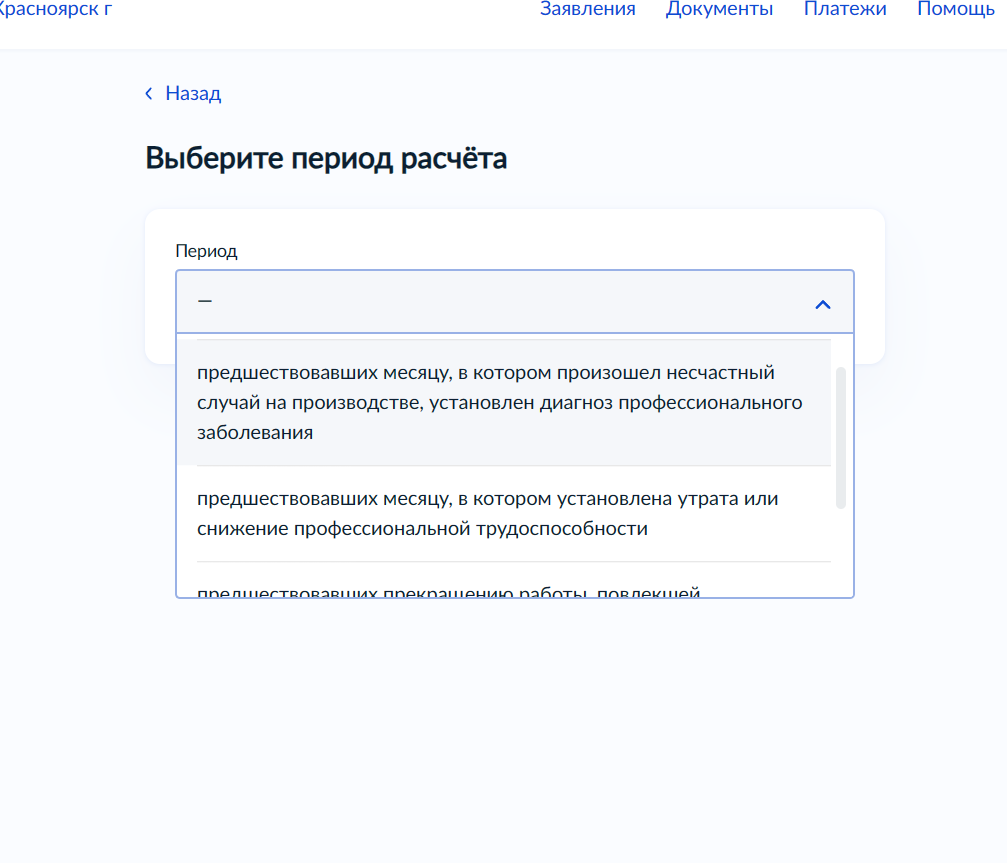 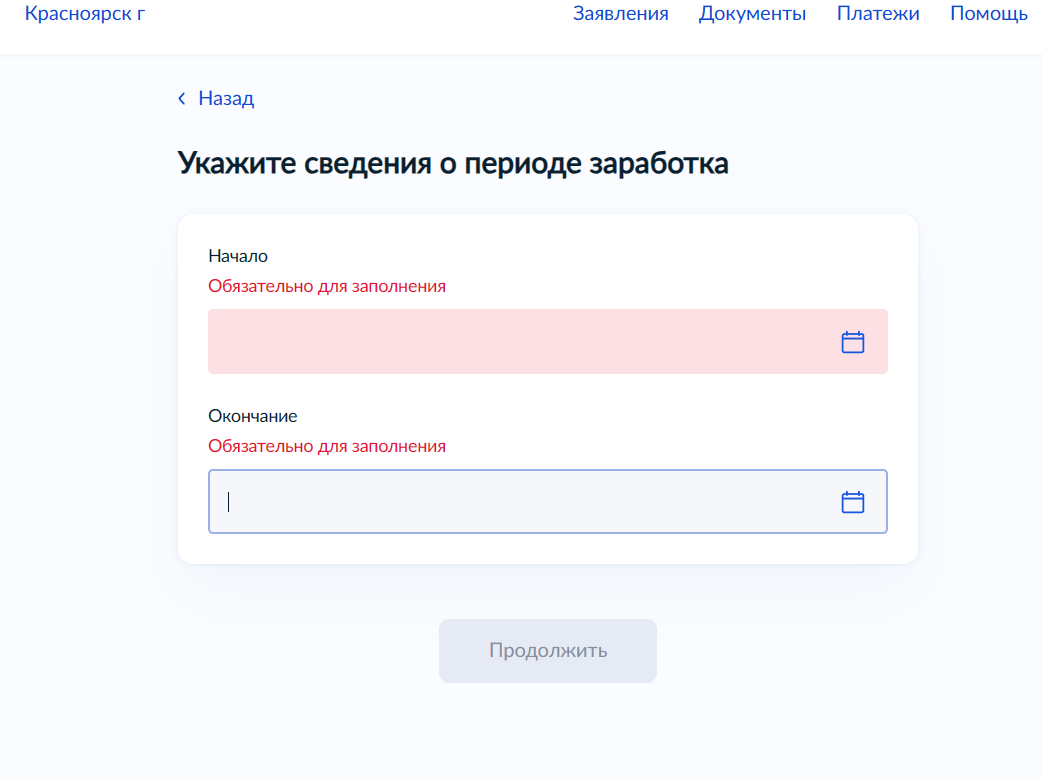 Шаг 13. Далее по необходимости можно приложить фото документовШаг 13. Далее по необходимости можно приложить фото документовШаг 14. На последнем этапе необходимо: Выбрать территориальный орган СФР, который рассмотрит заявление, и нажать кнопку «Отправить заявление»: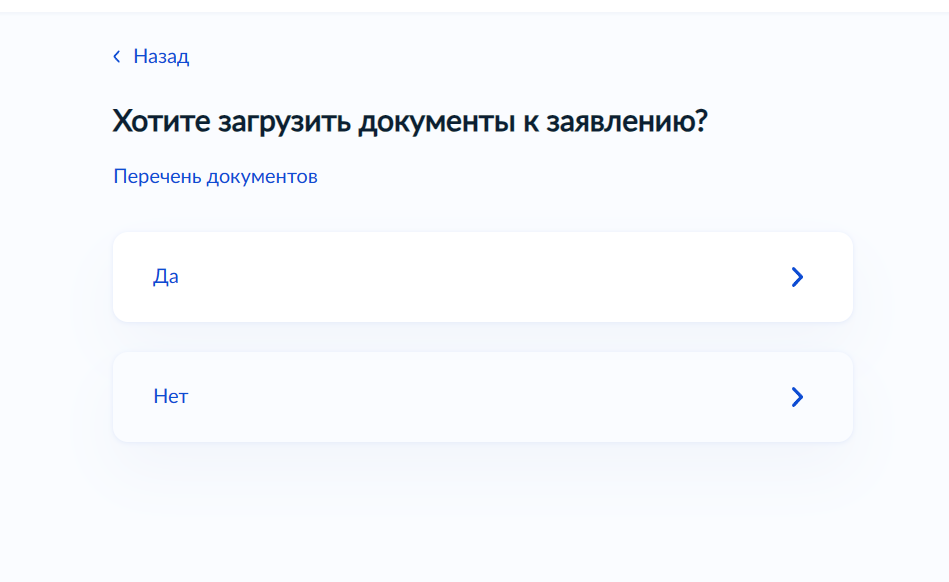 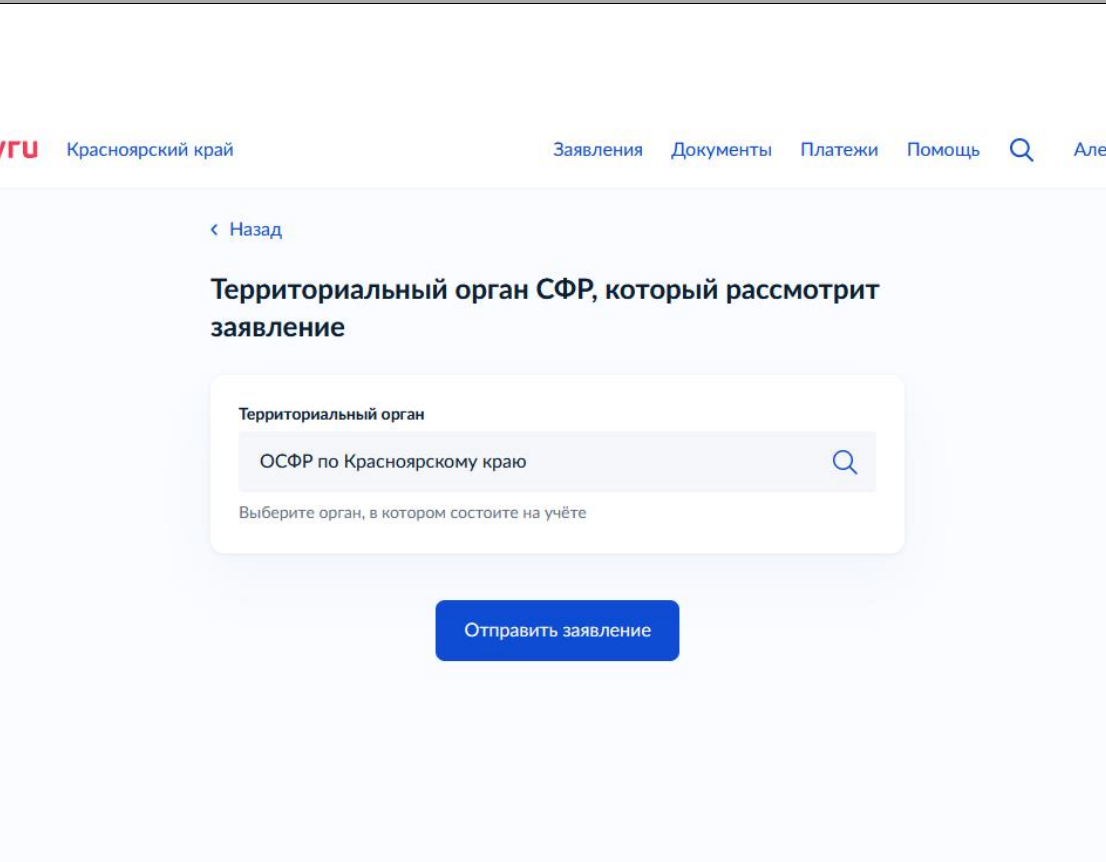 Шаг 4. В открывшемся окне нажать кнопку «Начать»Шаг 5. Выбрать за кого подается заявление: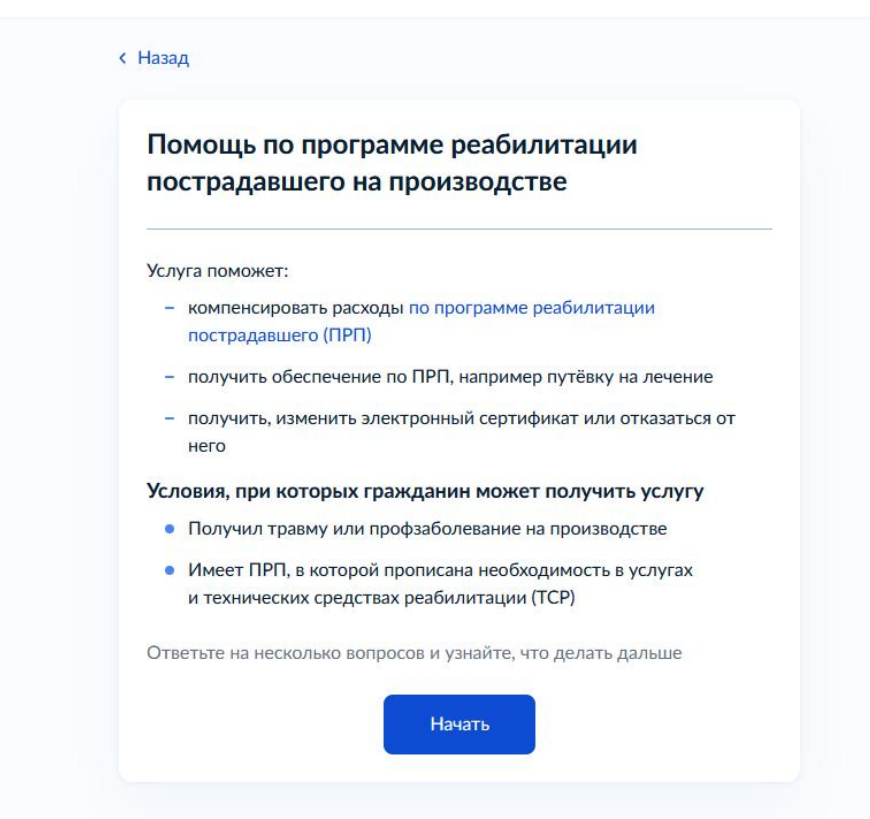 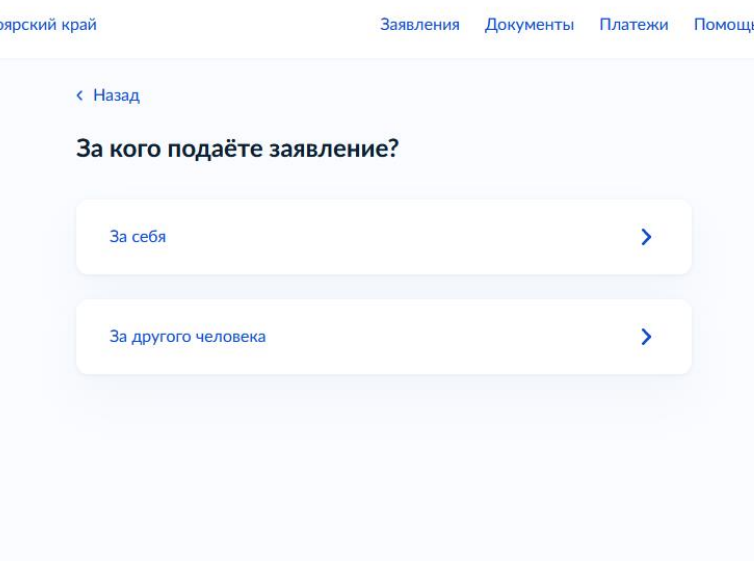 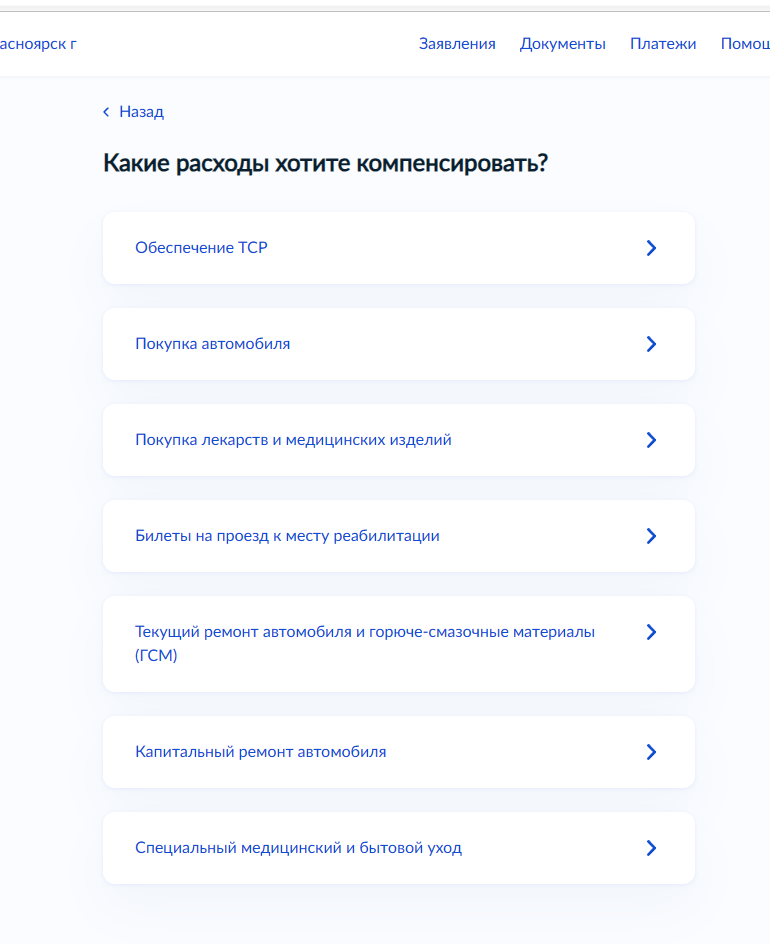 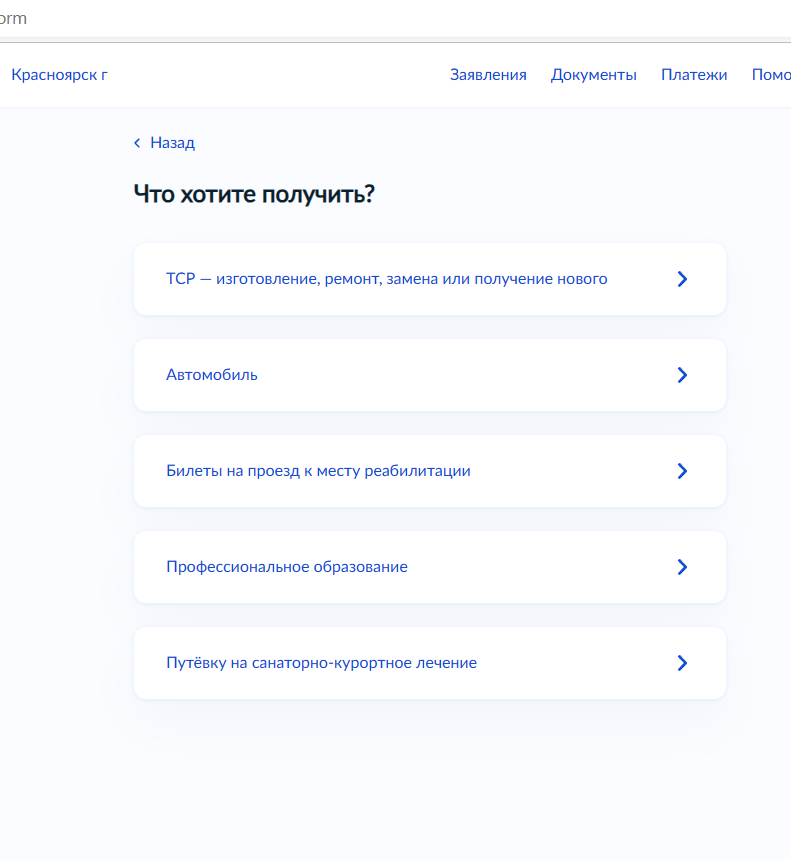 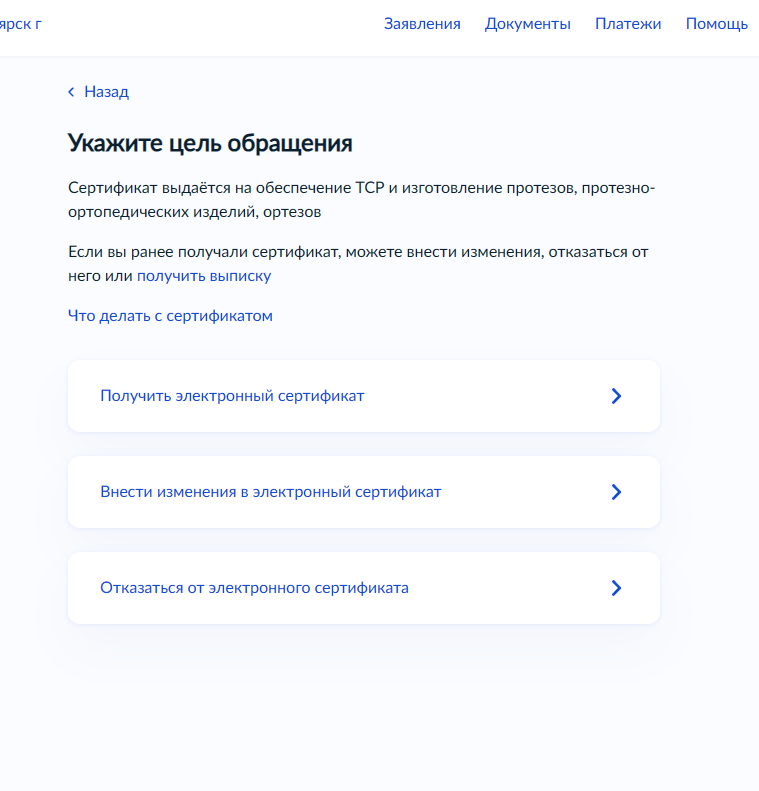 Шаг 7. Рассмотрим поэтапно цель «Получить электронный сертификат»:Шаг 8. Для подачи заявления на электронный сертификат необходимо будет внести данные карты «Мир»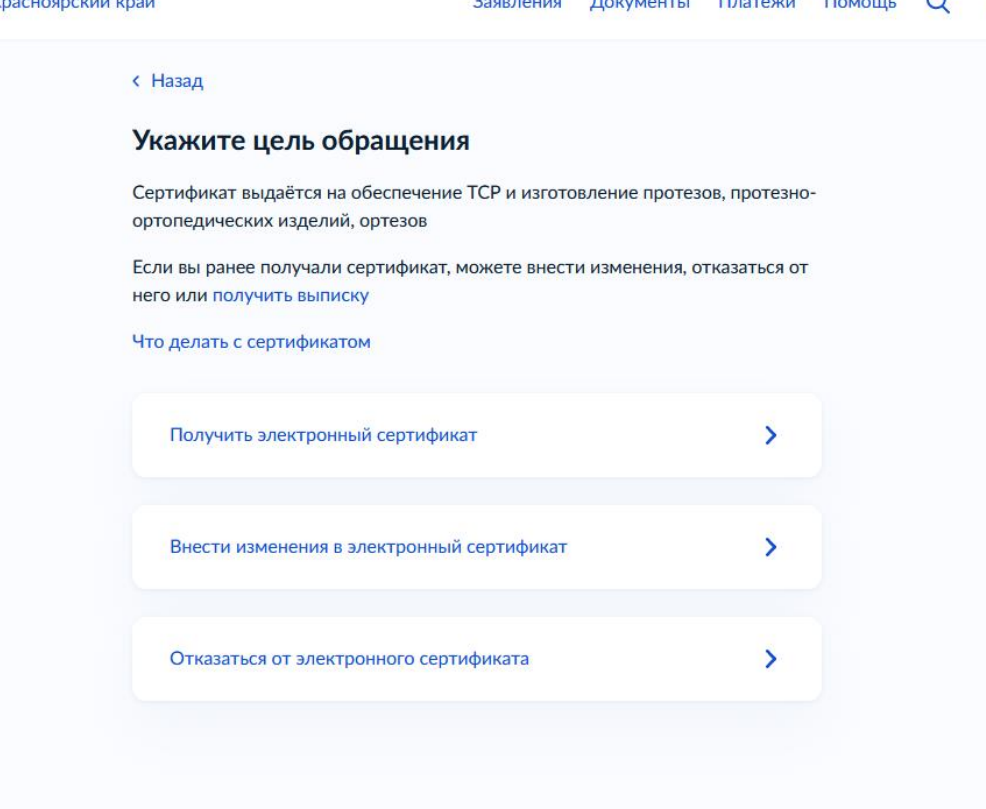 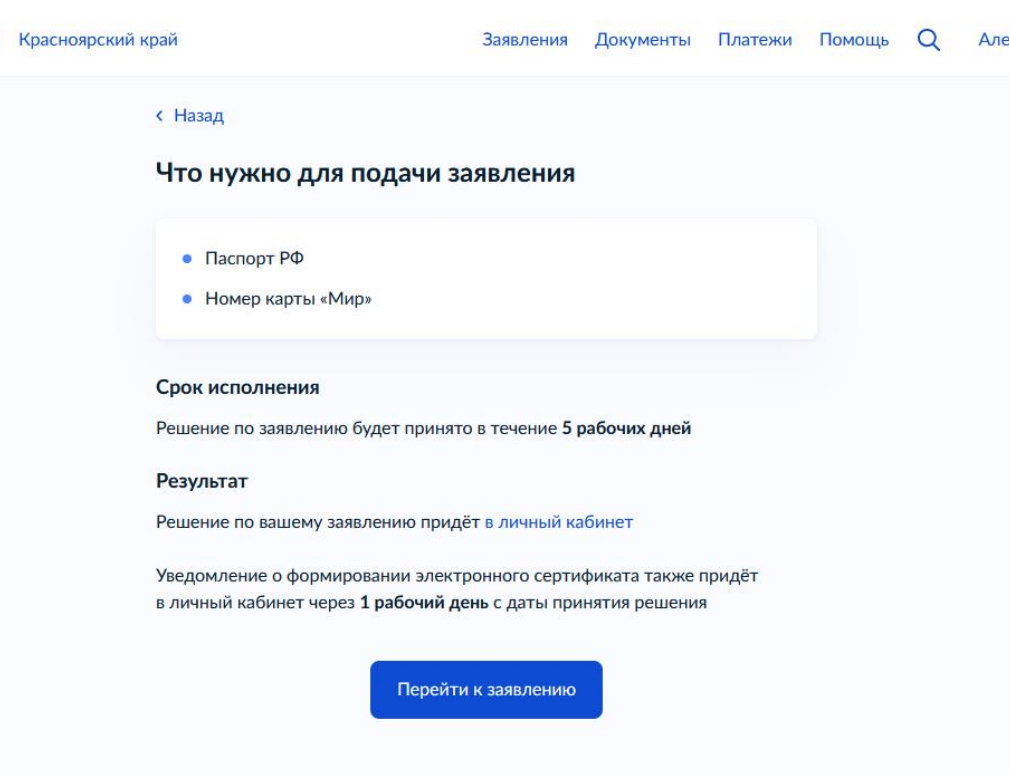 Шаг 10. Выбрать необходимое ТСР, можно указать сразу несколько изделий:Шаг 11. Указать номер карты «Мир», номер должен содержать 16 или 19 цифр: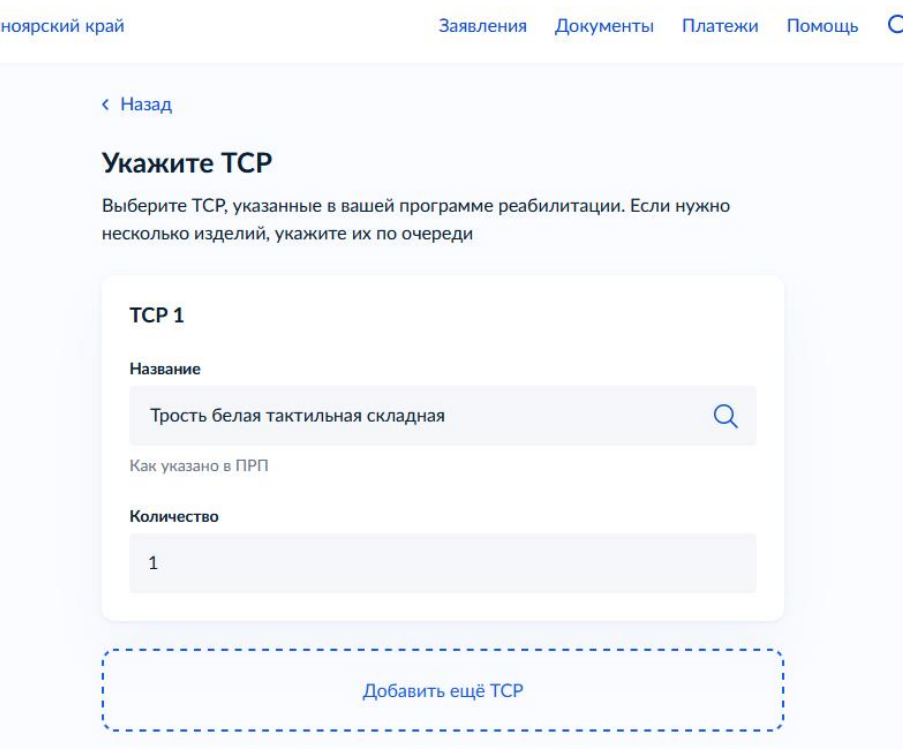 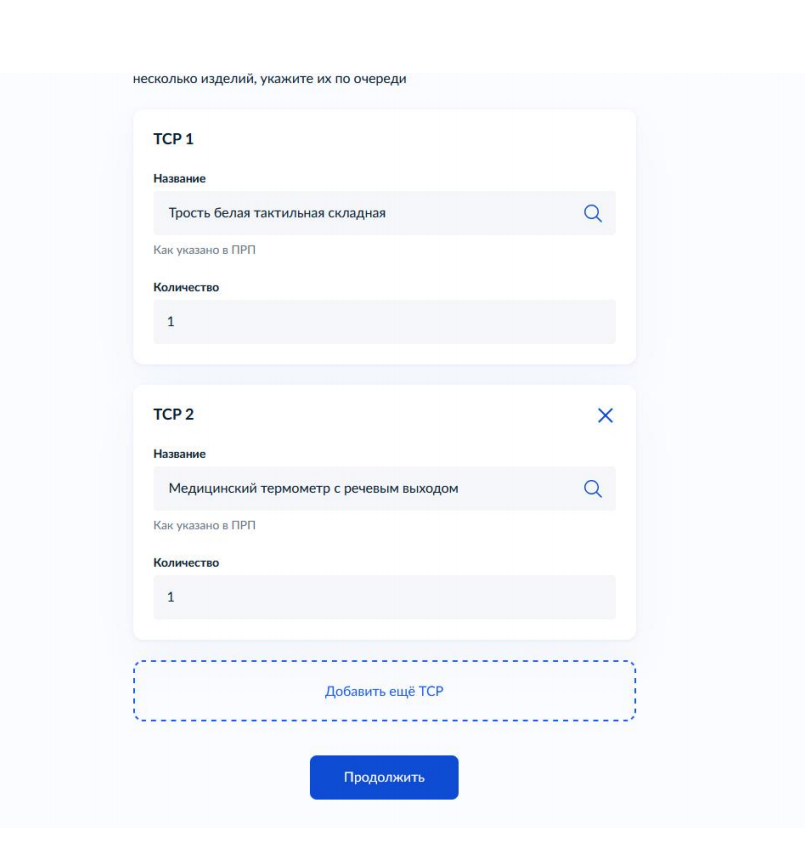 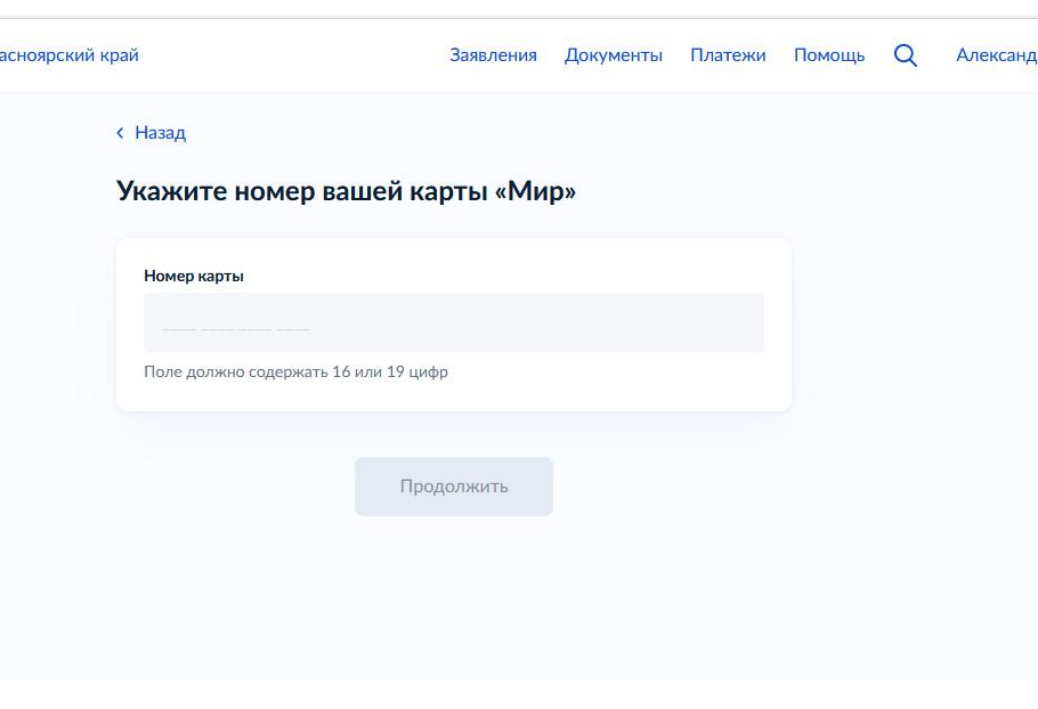 Шаг 12. Выбрать территориальный орган СФР, который рассмотрит заявление, и нажать кнопку «Отправить заявление»:Шаг 12. Выбрать территориальный орган СФР, который рассмотрит заявление, и нажать кнопку «Отправить заявление»: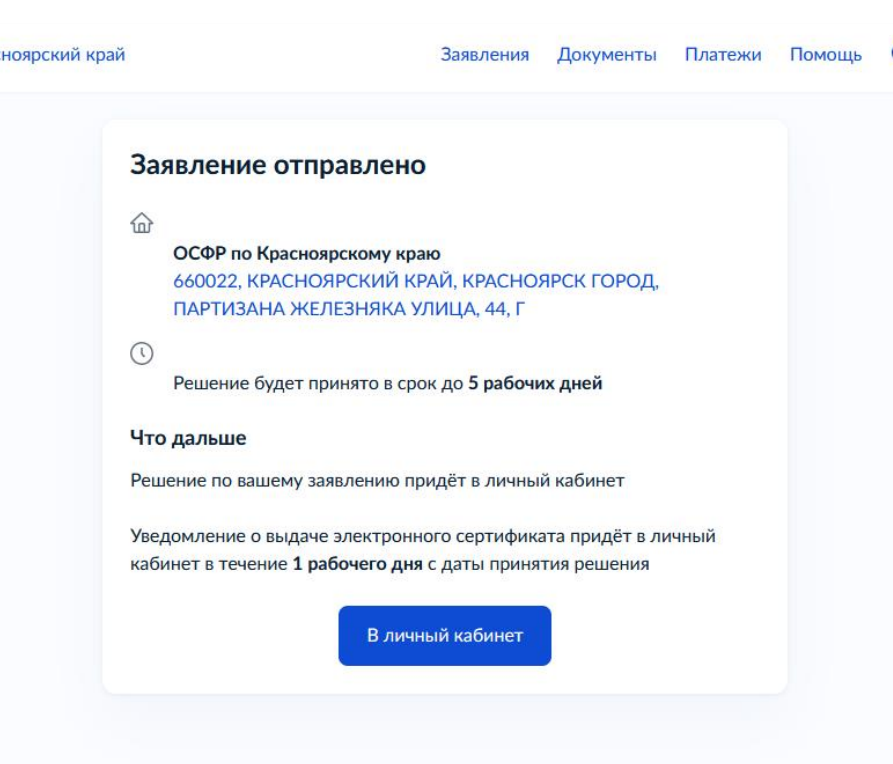 